OPB 2, 15.5.2020, Sabina BrumenPREHRANAUživaj čim več tople tekočine in zdrave prehrane bogate z zelenjavo in sadjem. Pred jedjo pazi na umivanje rok s toplo vodo in milom. Pomagaj v kuhinji!SAMOSTOJNO UČENJE-utrjevanjeRisanje simetrije s pomočjo širšega lepilnega/tapetniškega traku.Potrebuješ: pisalo, list papirja, tapetniški lepilni trak in idejo za simetrične risbe.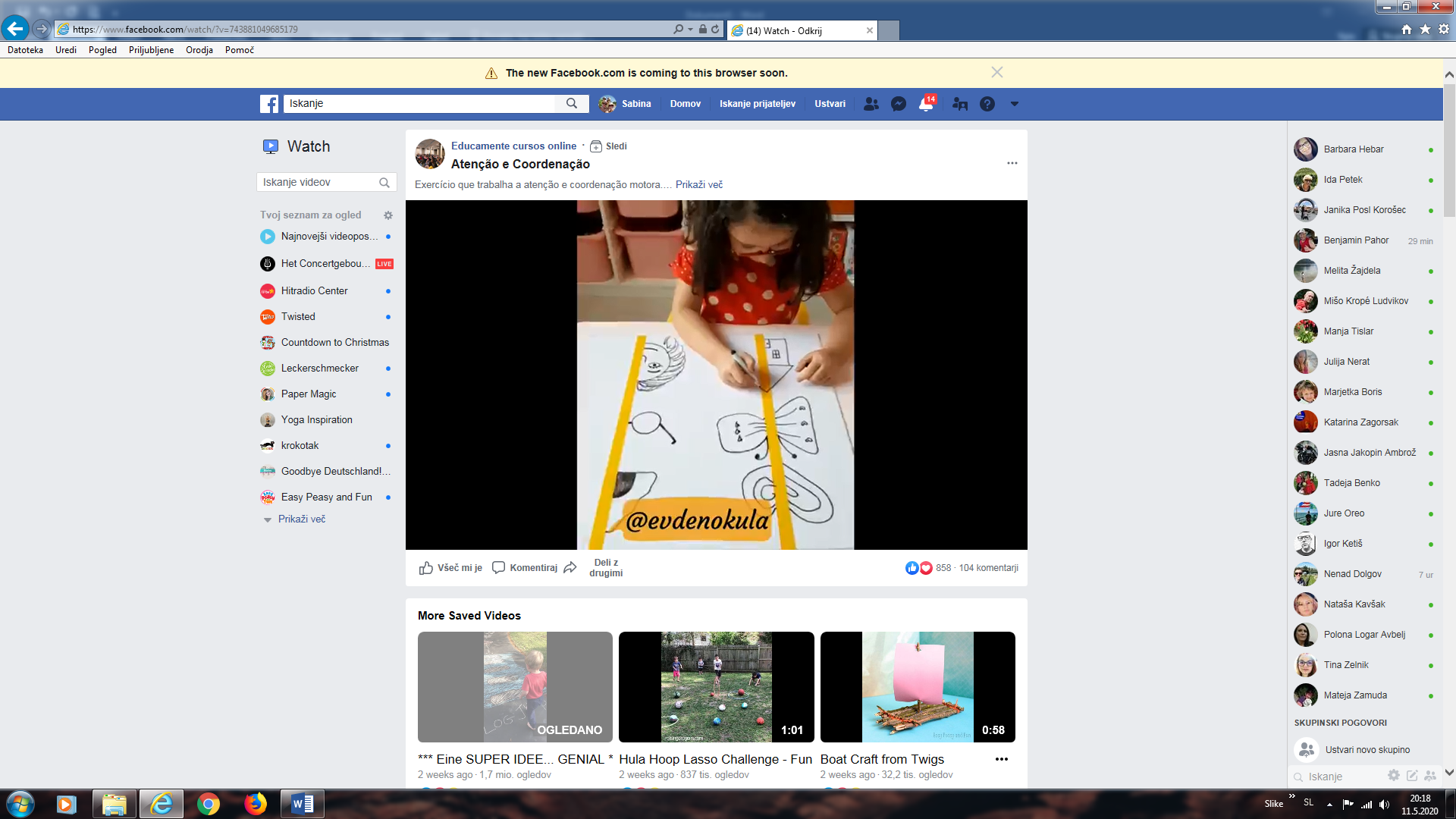 SPROSTITVENA DEJAVNOST:Sprehod v naravo, v bližnji gozd, na travnik,…poslušaj ptičje petje, šumenje listov v vetru…USTVARJALNO PREŽIVLJANJE PROSTEGA ČASA:Zgibanka/vrtavka iz papirja: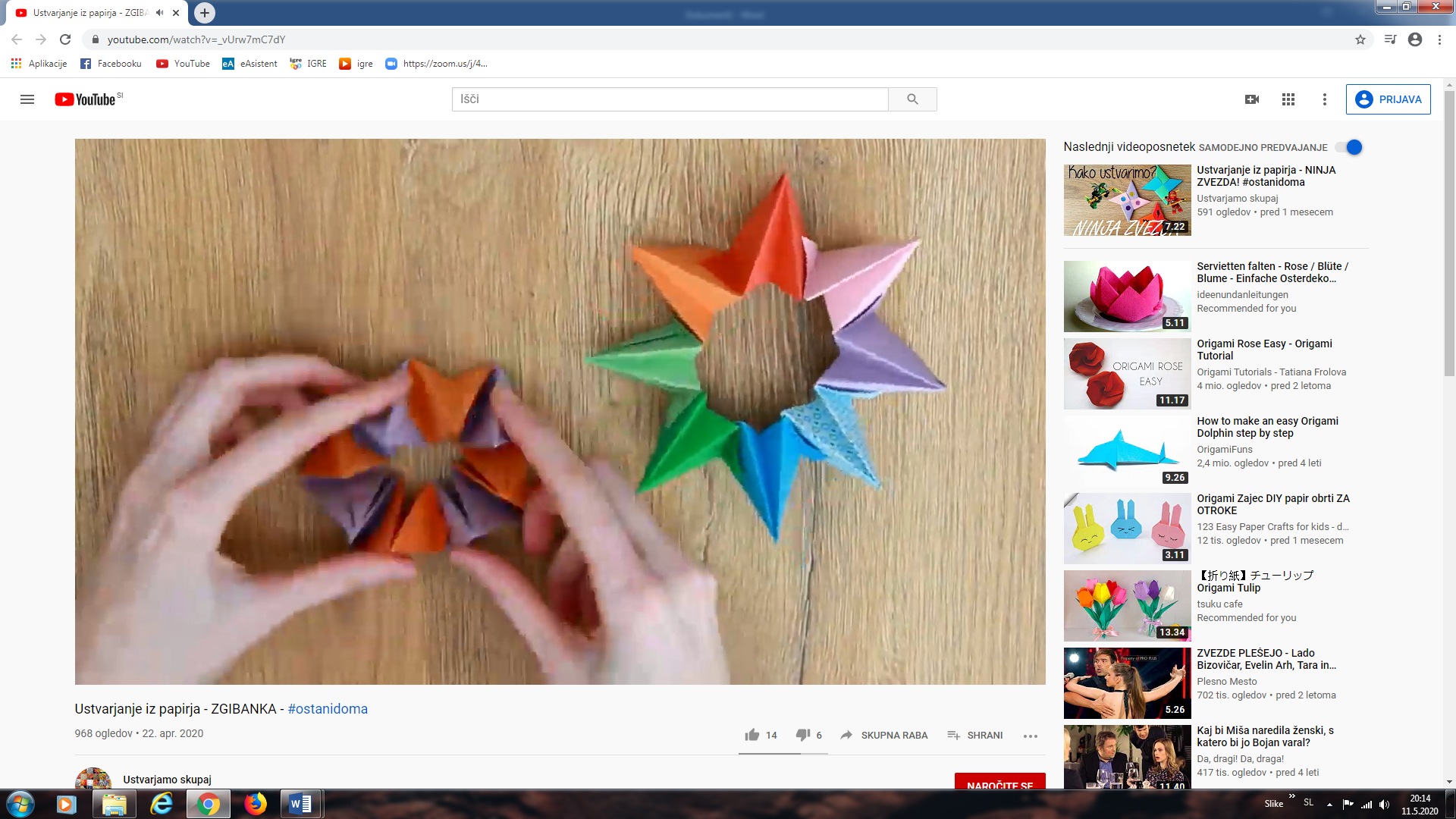 https://www.youtube.com/watch?v=_vUrw7mC7dY